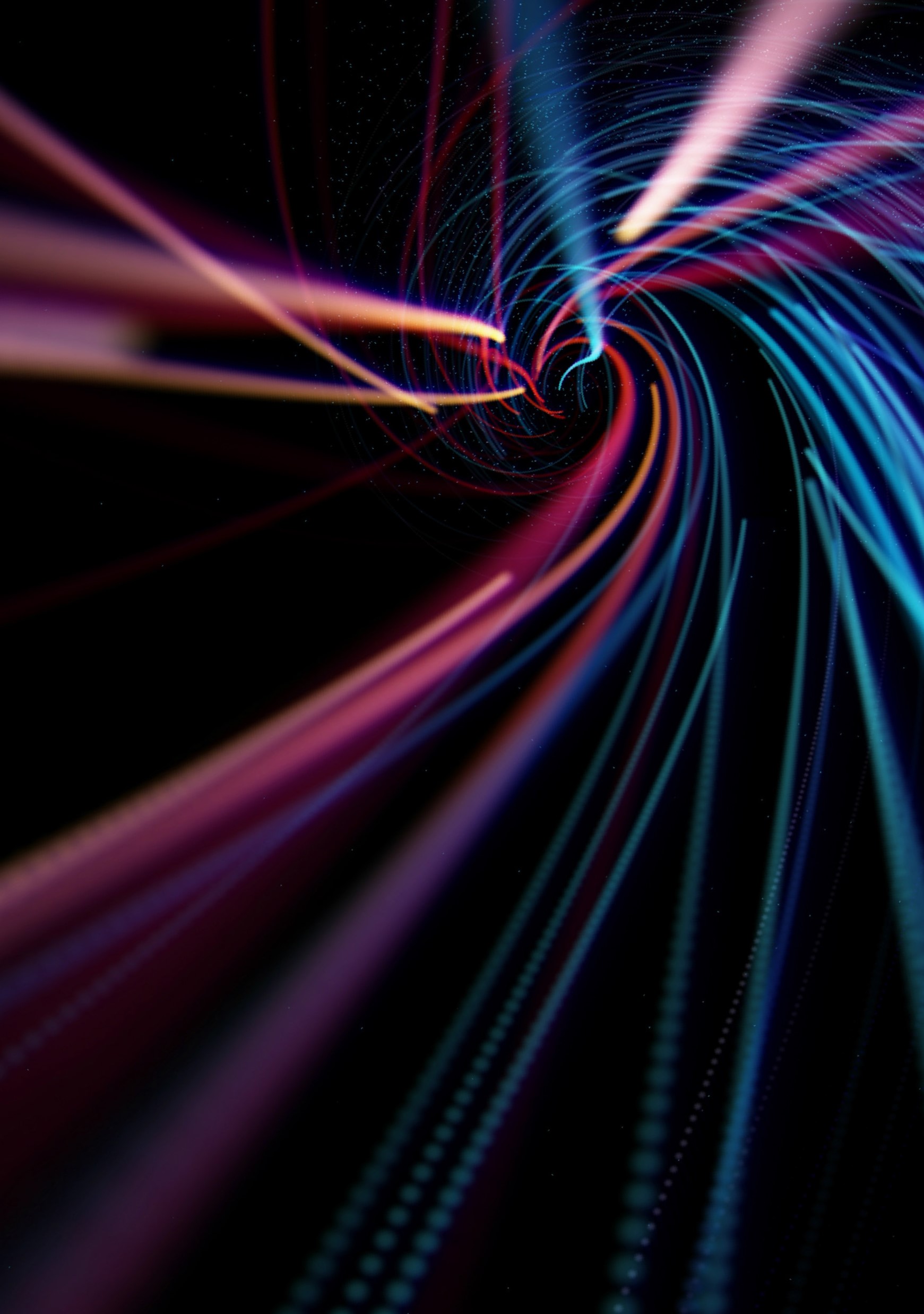 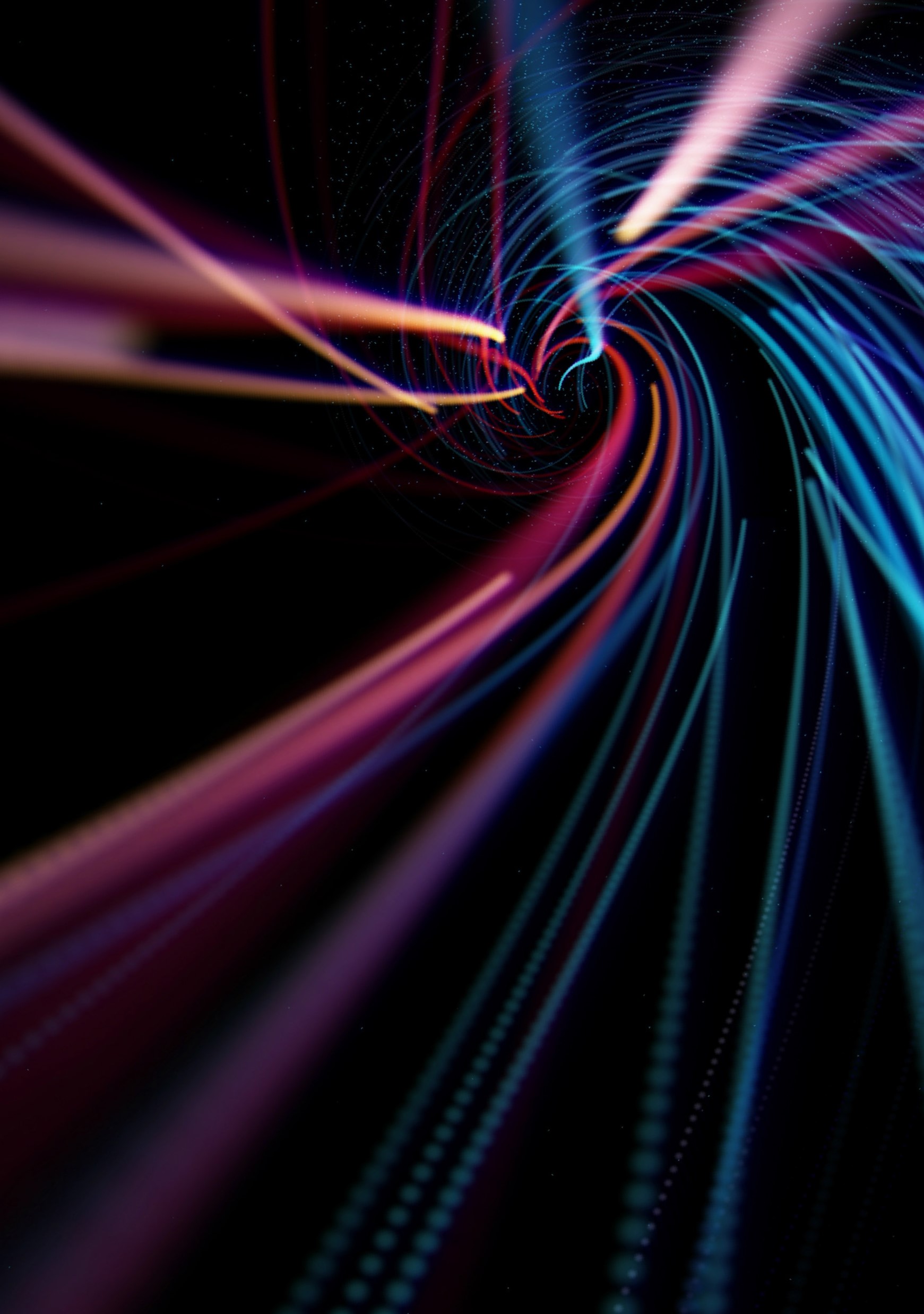 Webinars InformaçãoWebinarOradoresDataHoraDestinatáriosModalidadeParticipantes ProgramaMobilidade UrbanaPedro Miguel Sanches03 de junho de 202210h30 – 12hTodas as pessoas que trabalham no IST On-line e na plataforma Zoom limite de 30 formandosDesmistificar/quebrar os preconceitos relativos à utilização da bicicleta como principal meio de deslocação; Apresentar as soluções que existem e que facilitam e promovem o uso da bicicleta (ao nível do IST, Municipal, Nacional, etc.);Apresentar os principais direitos e deveres dos ciclistas; Falar sobre as estruturas existentes no IST que dão apoio a quem usa ou quer começar a usar a bicicleta; Partilhar experiências.